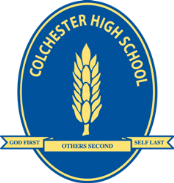 For School Use OnlyReport of E-Safety Incident or Concern FormReport of E-Safety Incident or Concern FormDate:Date(s) of incident(s) / concern:Parent completing form:Name of student(s) involved:Parents informed:Location of incident/concern: Please give details of the incident / concern :Please give details of the incident / concern :Reported to Staff MemberFurther staff members dealing with incident / concern:Name of IT Team member informed:Please give details of sanctions applied / action takenPlease give details of sanctions applied / action takenIs any follow up action required (additional eSafety lessons, invited speakers, referral etc.)?Is any follow up action required (additional eSafety lessons, invited speakers, referral etc.)?Signed: staff memberSigned ESafety lead: